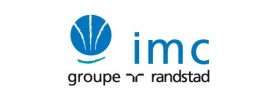 BTS SIOServices Informatiques aux OrganisationsBTS SIOServices Informatiques aux Organisations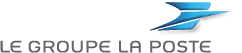 OptionSISRSession2015Costes AntoineActivité professionnelle N°NATURE DE L'ACTIVITEDéploiement d’OS réalisé en entrepriseContexte  Dans l’entreprise La Poste, à l’Agence Territoriale de Maintenance du Siège, il est nécessaire d’avoir des outils qui permettent l’automatisation de l’installation des postes étant donnée la taille du parc informatique et le nombre de déploiement et/ou migration à organiser.Objectifs Utilisation de SCCM et d’une console SCCM.Lieu de réalisationLa Poste – ATM Siège.SOLUTIONS ENVISAGEABLESInstaller manuellement les postes, utiliser SCCM, WDS.DESCRIPTION DE LA SOLUTION RETENUEDESCRIPTION DE LA SOLUTION RETENUEConditions initialesPoste à installerConditions finalesOS installé via PXE et console SCCMOutils utilisés Console SCCMCONDITIONS DE REALISATIONCONDITIONS DE REALISATIONMatériels Poste client, poste technicien, serveurs (AD, DHCP, DNS, WDS ; domaine : CORP, DCT, ADT…)Logiciels OS : Windows 7 selon le domaine (Nova 7 : CORP, Neo 7 : COURRIER, Phénix : ENSEIGNE, Eon 7: POSTIMMO)Durée4 heuresContraintes Avoir des codes administrateurs pour démarrer la console SCCMAvoir du réseau (Boot PXE)COMPETENCES MISES EN OEUVRE POUR CETTE ACTIVITE PROFESSIONNELLE COMPETENCES MISES EN OEUVRE POUR CETTE ACTIVITE PROFESSIONNELLE A1.1.1A1.2.5A1.3.4A1.4.1A3.2.1A3.3.1A3.3.4A4.1.9A5.1.2A5.1.3A5.2.2Analyse du cahier des charges d'un service à produireDéfinition des niveaux d'habilitation associés à un serviceDéploiement d'un serviceParticipation à un projetInstallation et configuration d'éléments d'infrastructureAdministration sur site ou à distance des éléments d'un réseau, de serveurs…Automatisation des tâches d’administrationRédaction d'une documentation techniqueRecueil d'informations sur une configuration et ses élémentsSuivi d'une configuration et de ses élémentsVeille technologiqueDEROULEMENT DE L'ACTIVITEDéploiement nouveaux postesIl est courant de réinstaller des postes pour des raisons différentes (pannes, virus, renouvellement du parc informatique). Pour cela, nous utilisons un système de déploiement automatisé par le réseau (PXE).  Et ainsi facilité la tâche du technicien.Afin de configurer les machines en cours de déploiement nous utilisons une application appelée ConsoleConfigMGR. Il nous est alors possible d'affecter différents paramètres, aux unités d’organisations, affection du poste (adresse MAC)  à un utilisateur (AD)  avec ou sans d'applications spécifiques.Interface d’accueil sur SCCM « classique »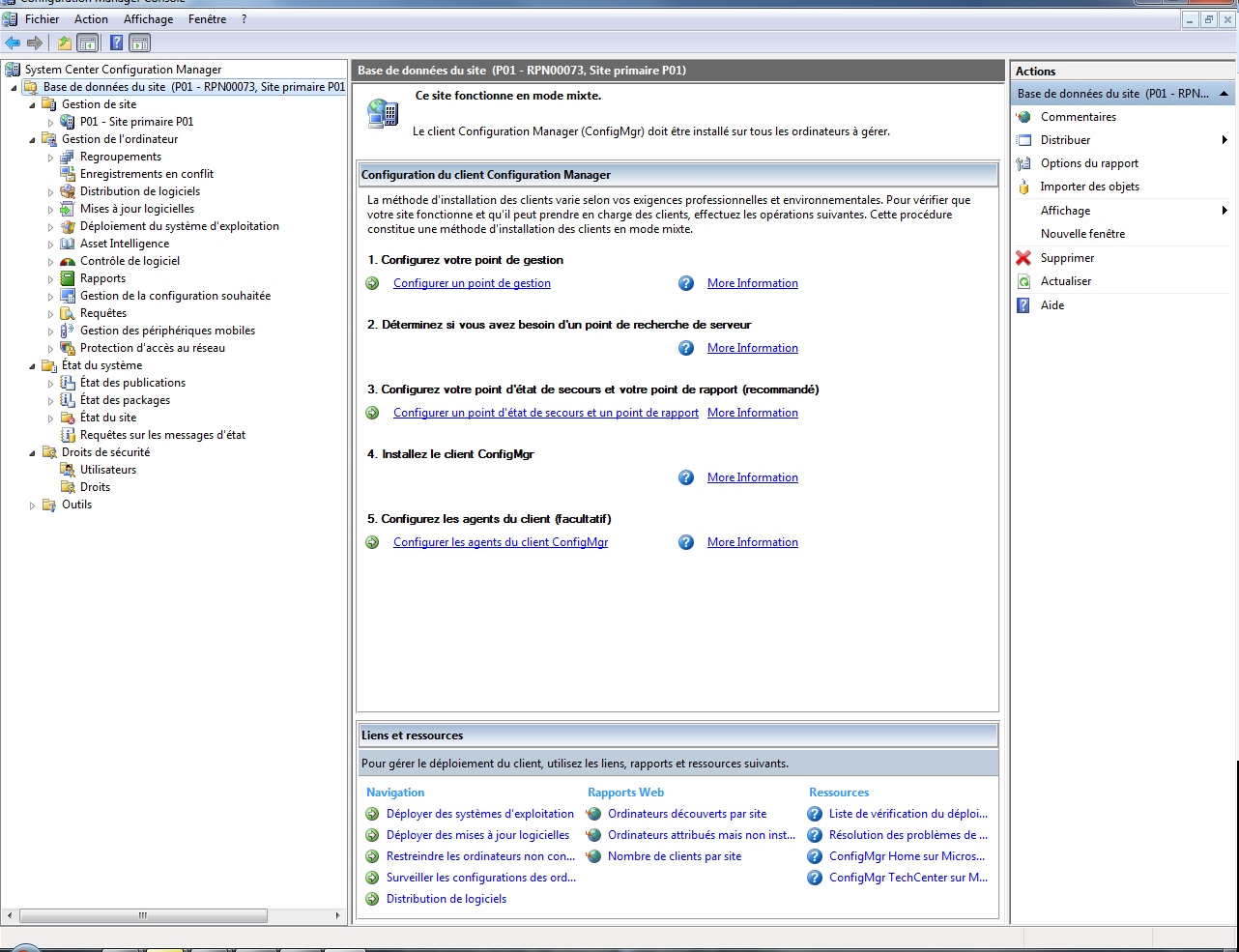 Noms de postes et nom utilisateurs si fourni (Active Directory)Postes en cours d’installation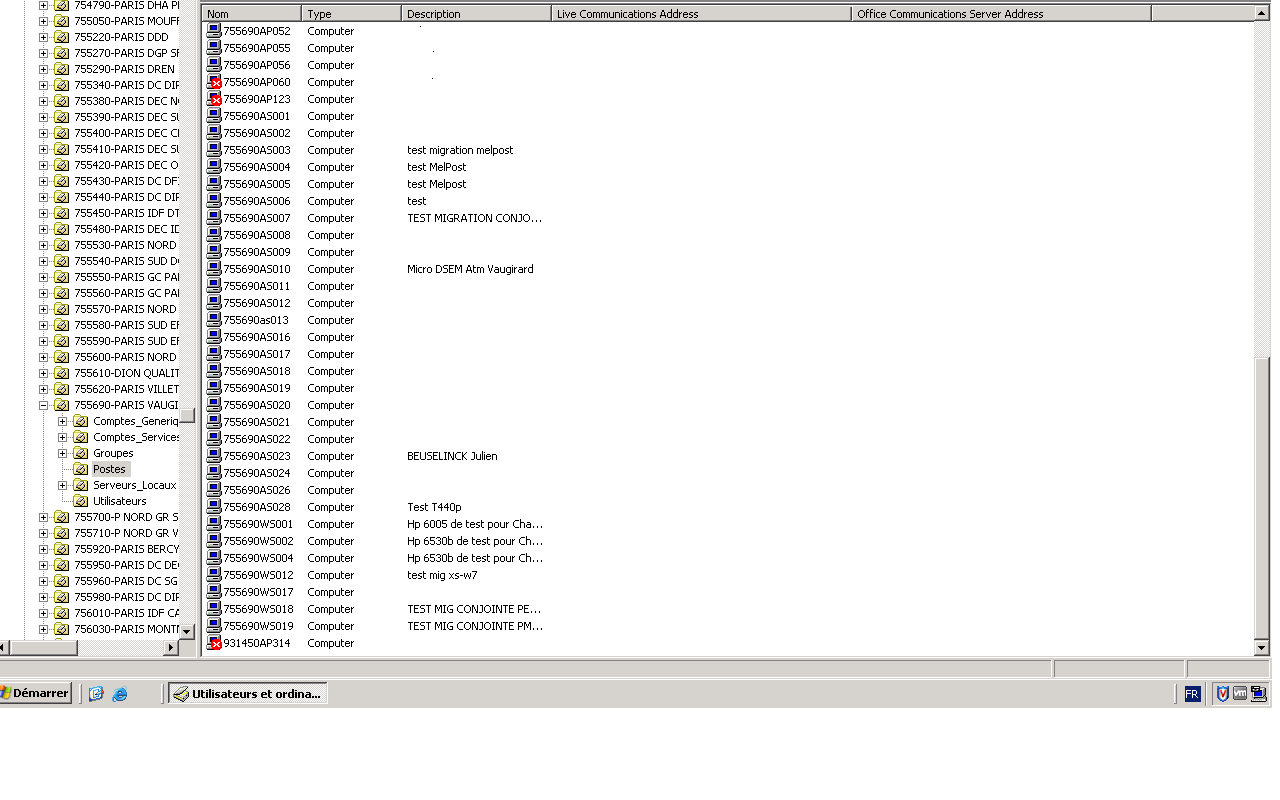 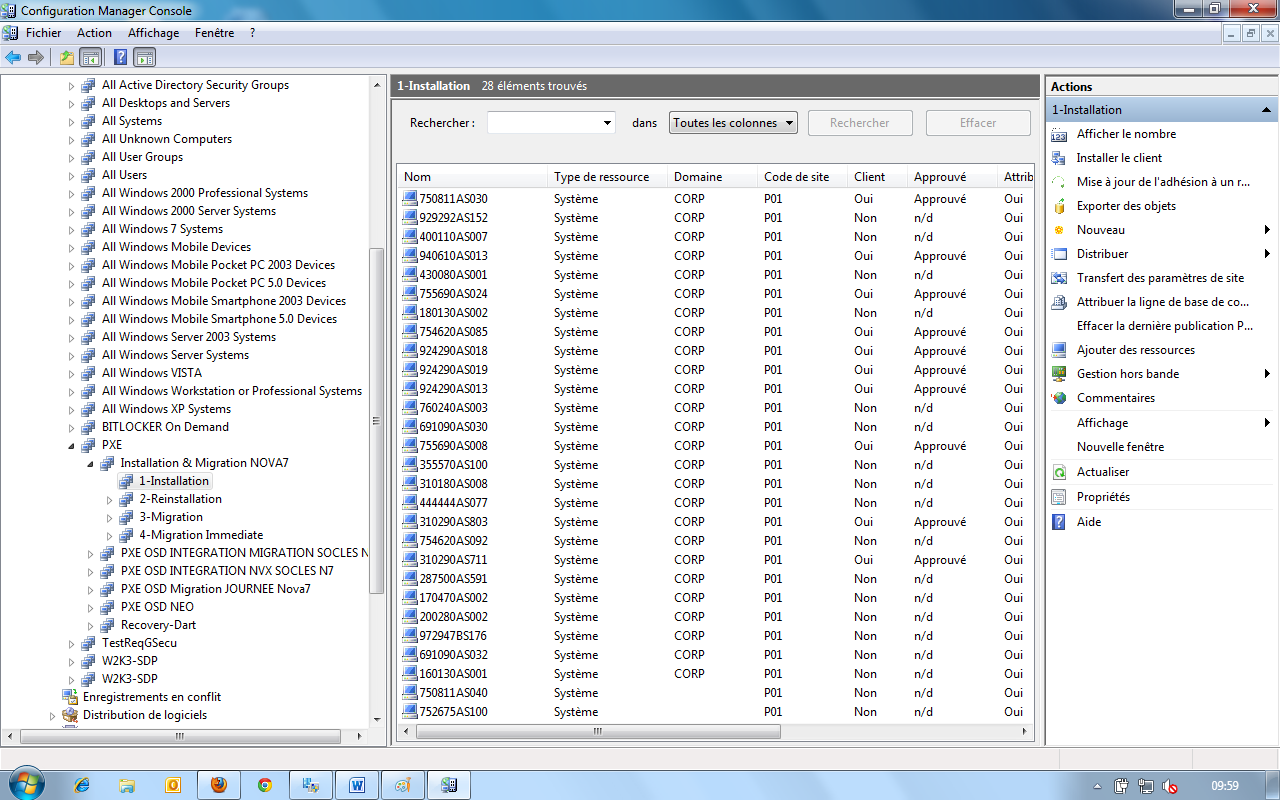 Pour ajouter un ordinateur, pour une installation ou une autre action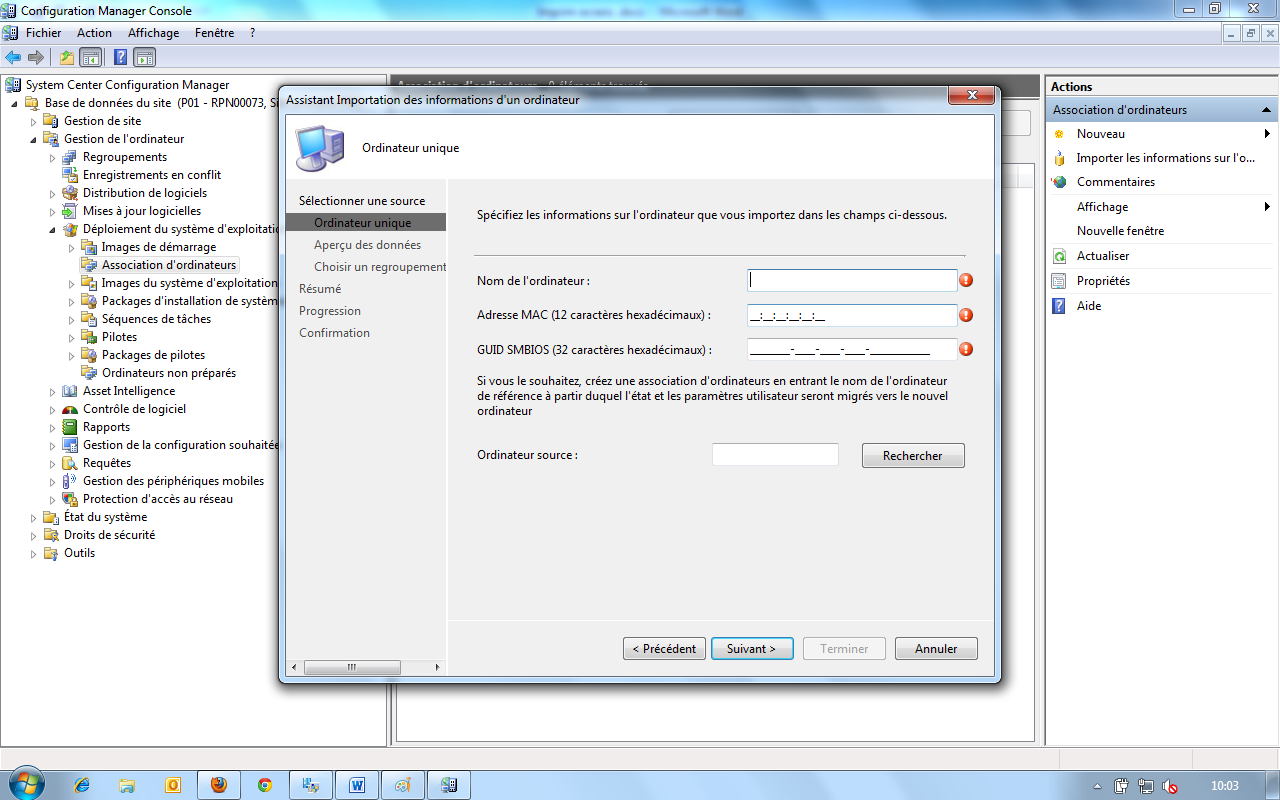 Ajout d’une activité sur un poste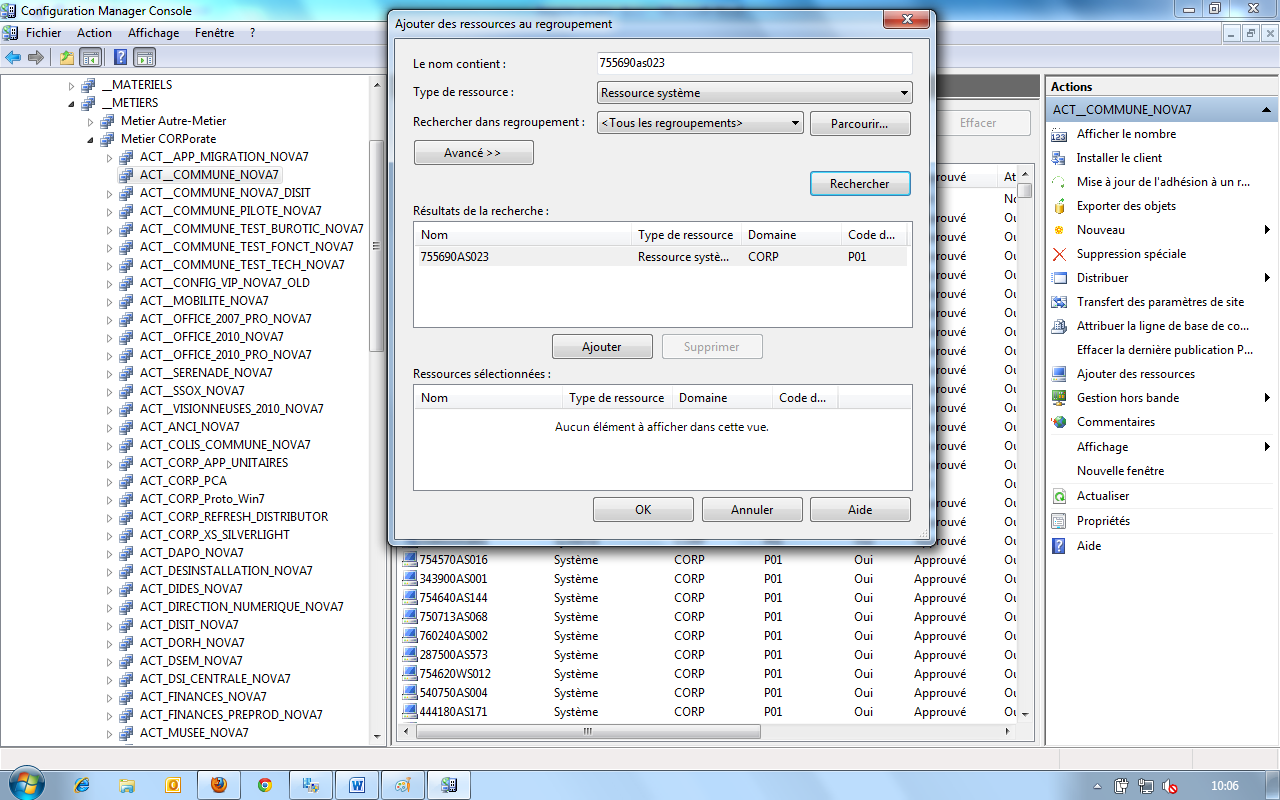 Etant donné la complexité de l'application, une console d'administration a été développée avec les options nécessaires au déploiement. Je vous présenterai donc cet outil, utilisé pour des missions de déploiement.Présentation GénéraleCette interface a été créée afin de simplifier les actions à effectuer sur SCCM. L'interface regroupe des fonctionnalités, des informations, des actions, des enchainements d'actions, des rapports, …Les fonctionnalités : l'interface contient 8 onglets :Gestion du Poste de TravailInstallationMigrationRéinstallationSuppressionCollections SCCMRapports SCCMOrdinateurs ADGestion du Poste de Travail :L'onglet “Gestion du Poste de Travail” regroupe toutes les fonctionnalités pour apporter les premières informations de Support et les actions nécessaires pour une intervention sur un poste de travail.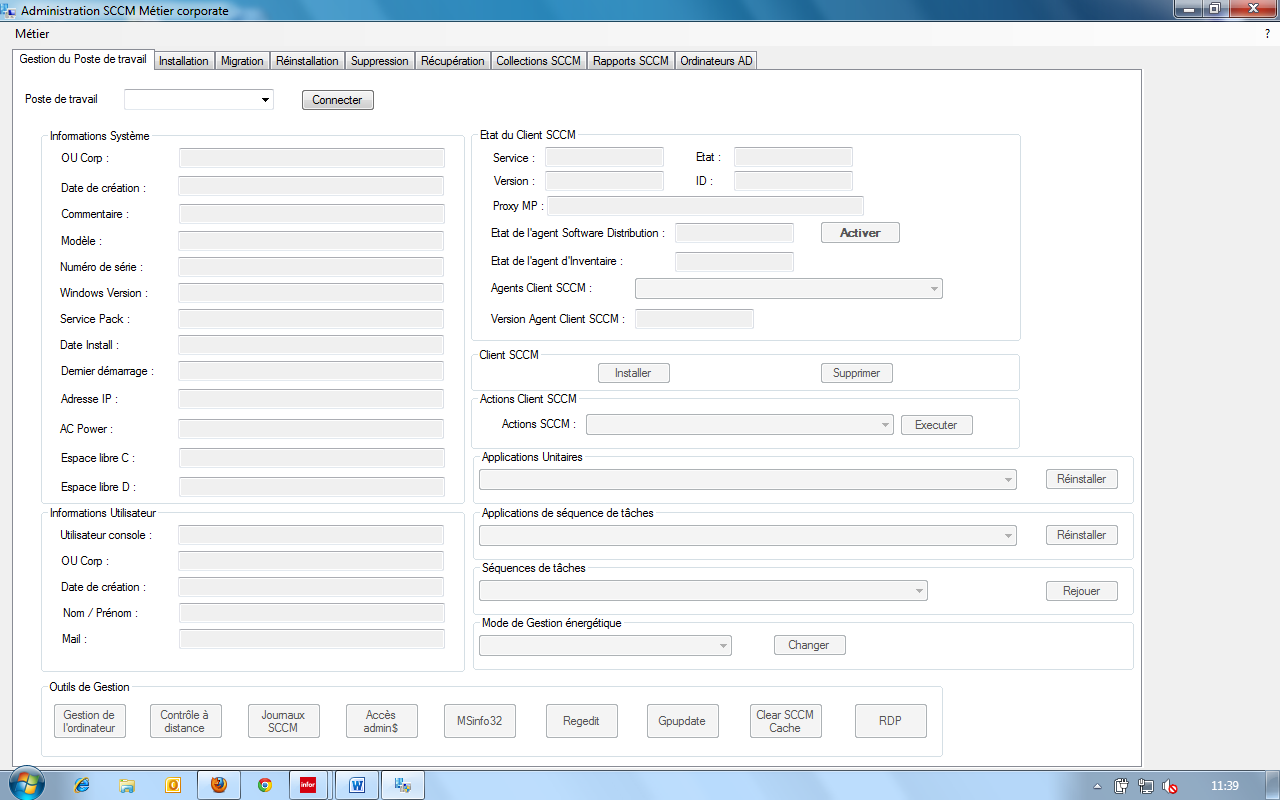 Informations et Actions :Pour initialiser la fenêtre, il faut saisir le nom du poste de travail et appuyer sur le bouton Connecter.Si le poste n'est pas présent sur le réseau de La Poste, seules les informations systèmes contenues dans l'Annuaire Corporate seront visibles :OU d'appartenanceDate de création du Poste dans l'Annuaire CorporateCommentaire AssociéMode de Gestion EnergétiqueSi le poste est présent sur le réseau, toutes les autres informations systèmes ainsi que d'autres sont disponibles:Informations systèmesLe modèle du posteLe numéro de sérieLa version de WindowsLa version de Service PackLa date d'installationLa date du dernier redémarrageL'adresse IPLe mode d'alimentation du momentLes espaces libres sur C:\ et D:\Informations utilisateursLe login de la personne (avec le domaine)l'OU d'appartenance du compte dans l'Annuaire CorporateLa date de création du compteLes noms, prénom et adresse mail associés au compteEtat du client SCCMl'état du service SCCM (Installé ou pas, En cours d'exécution ou Arrêter)La version du serviceLe serveur de proximité faisant office de Proxy MPL'état de l'agent Software Distribution (Activité ou pas avec la possibilité de l'activer si besoin)L'état de l'agent InventaireLa version des différents agents SCCM présent sur le poste de travailDes outils de gestion sont également disponibles :Gestion de l'ordinateur : Ouvre la fenêtre de “gestion de l'ordinateur” du poste de travail connectéContrôle à distance : Lance la prise en main à distance sur le poste de travail connectéJournaux SCCM : Accède aux journaux SCCM du poste de travail connectéMSInfo32 : Ouvre la fenêtre “Information Systèmes” du poste de travail connectéRegedit : Lance regedit sur la base de registre du poste de travail connectéGpUpdate : Force la récupération des GPO sur le poste de travail connectéRDP : Prise de main à distance en mode Terminal Server pour les postes XSInstallation :L'Onglet “Installation” permet de simplifier et d'automatiser les actions pour effectuer une installation d'un poste Nova7.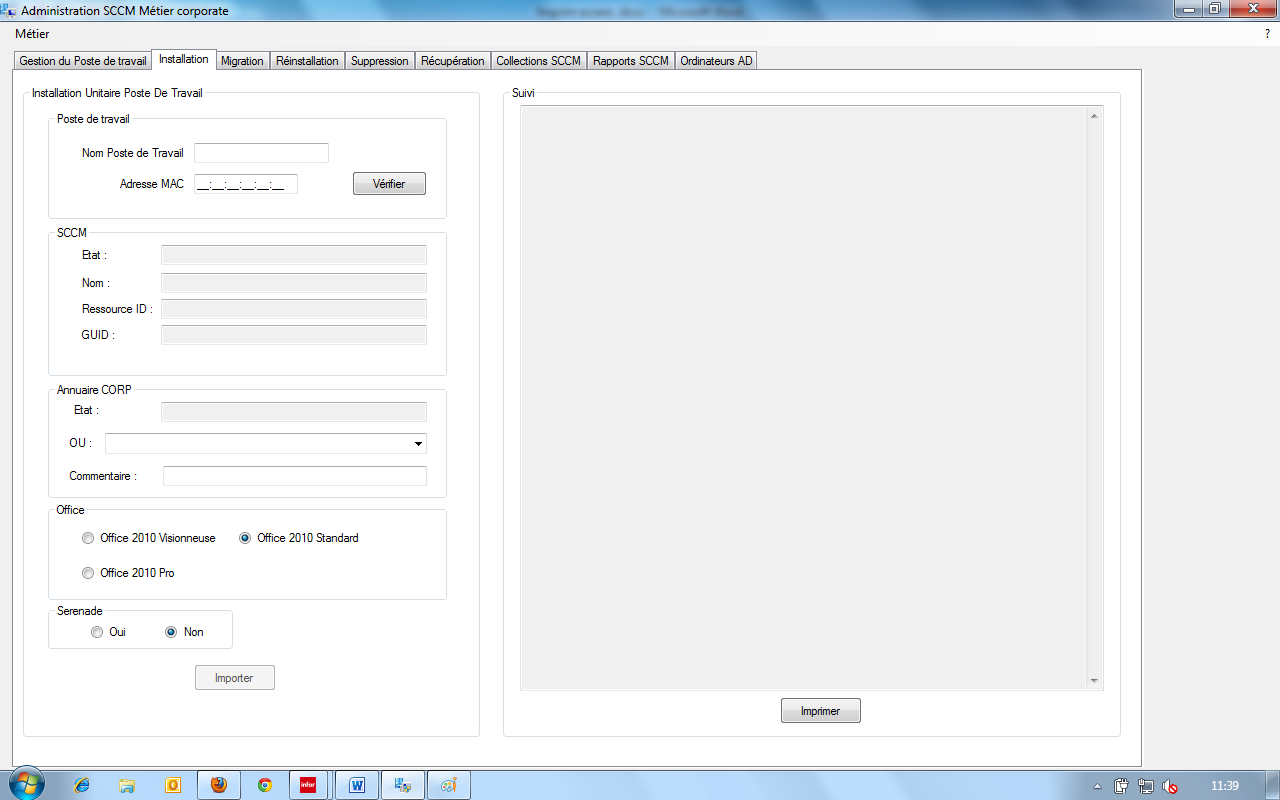 Informations et Actions :Pour lancer une procédure d'installation d'un poste Nova7, il faut les deux informations suivantes :Le nom du poste de travaill'adresse MAC de la carte réseauLe bouton Vérifier permet de s'assurer :Dans SCCM (que le nom n'existe pas / que l'adresse MAC n'est pas déjà utilisée)Dans l'Annuaire Corporate (de l'existence ou non du poste de travail)S'il faut créer un nouveau compte dans l'Annuaire Corporate, il est nécessaire de sélectionner l'OU d'appartenance et de saisir un commentaire. Pour finaliser l'installation, il est possible de choisir :La version d'Office 2010 (Standard, Pro, Visionneuse)L'installation de Sérénade (Accès 3G)Le chiffrement du poste de travail par BitLockerLe bouton Importer permet de créer les opérations nécessaires dans l'Annuaire Corporate et dans SCCM.
La fenêtre de suivi permet de contrôler le déroulement des opérations.Réinstallation :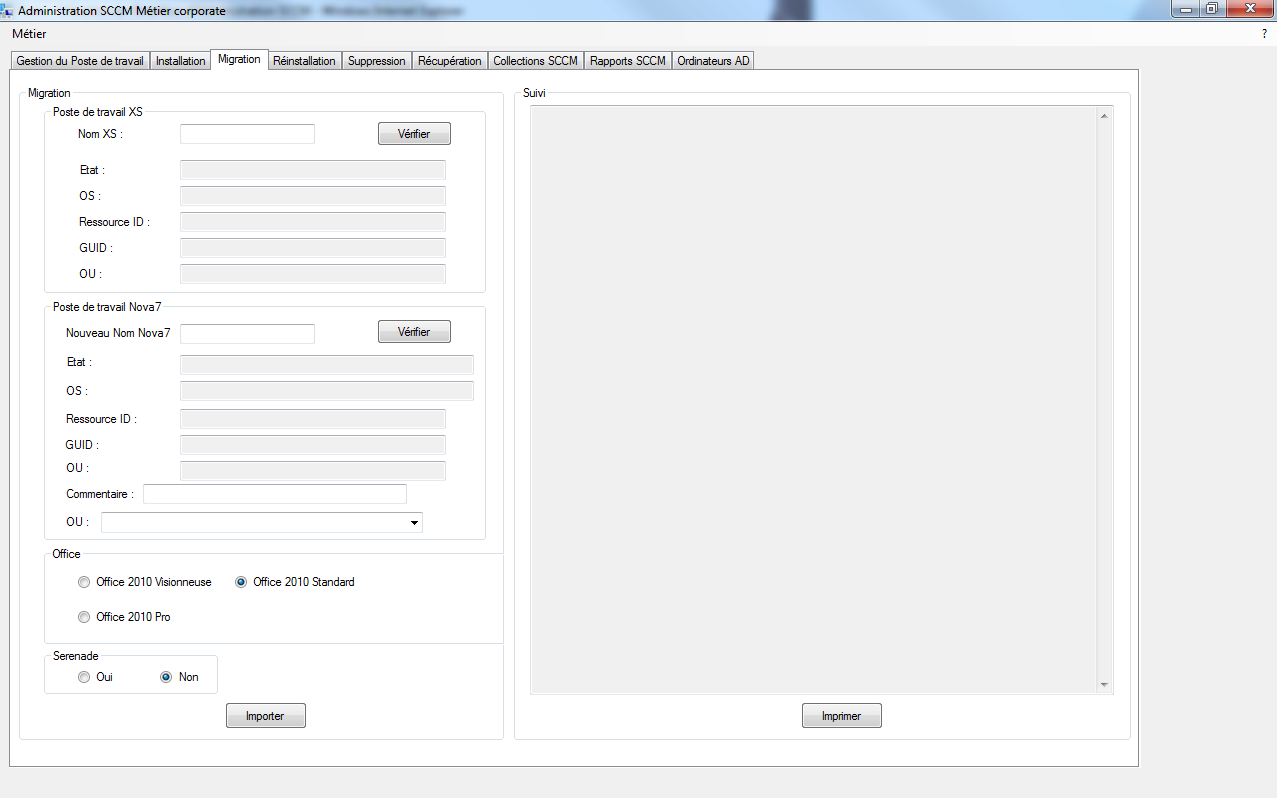 Informations et ActionsDeux types de réinstallation sont disponibles :PartielleTotaleLe bouton Vérifier permet de s'assurer de la cohérence du nom saisi. La fenêtre de suivi permet de contrôler le déroulement des opérations. Le bouton Importer permet de paramétrer toutes les actions nécessaires à la réinstallation partielle ou totale du poste de travail.Réinstallation Partielle :Seule la partition C: est supprimée.Les données présentes sur la partition D: sont conservées et les profils des utilisateurs présents sur le poste de travail sont récupérés.Les mêmes activités SCCM sont réinstallées que précédemment.Réinstallation Totale :L'ensemble du poste de travail est réinstallé.Il possible d'attribuer le même nom de poste de travail que celui à réinstaller.Toutes les activités SCCM précédemment installées ne seront pas réinstalléesSuppression :L'Onglet Suppression permet de simplifier et d'automatiser les actions pour effectuer une suppression d'un poste de travail de l'Annuaire CORP et / ou de SCCM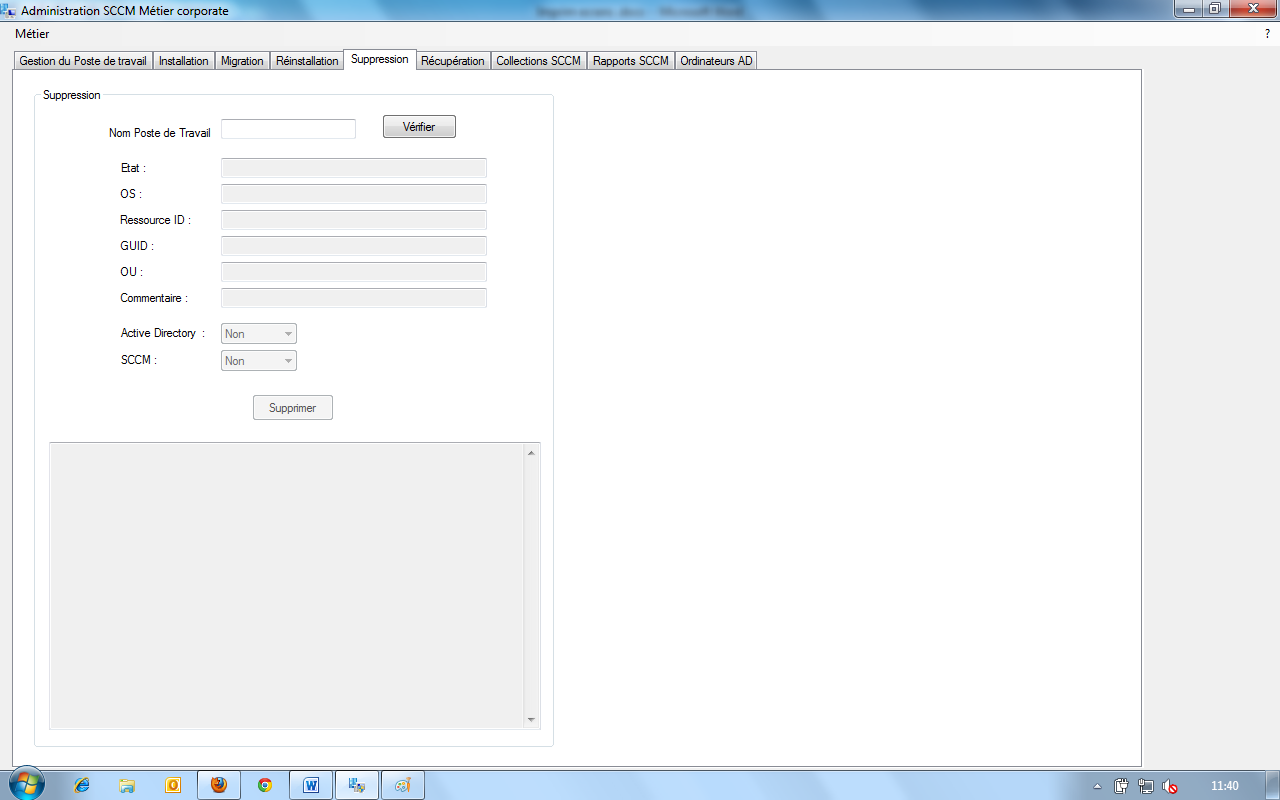 Informations et Actions :Pour une suppression, il faut fournir le nom du poste de travail à supprimer. Le bouton Vérifier permet de s'assurer de la cohérence du nom saisi.Il faut choisir le périmètre de suppression : SCCM, Annuaire Corporate ou les deux.Le bouton Supprimer permet de créer les opérations nécessaires dans SCCM et/ou dans l'Annuaire Corporate.La fenêtre de suivi permet de contrôler le déroulement des opérations.Collections SCCML'Onglet Collections SCCM permet d'ajouter des activités associées aux postes de travail.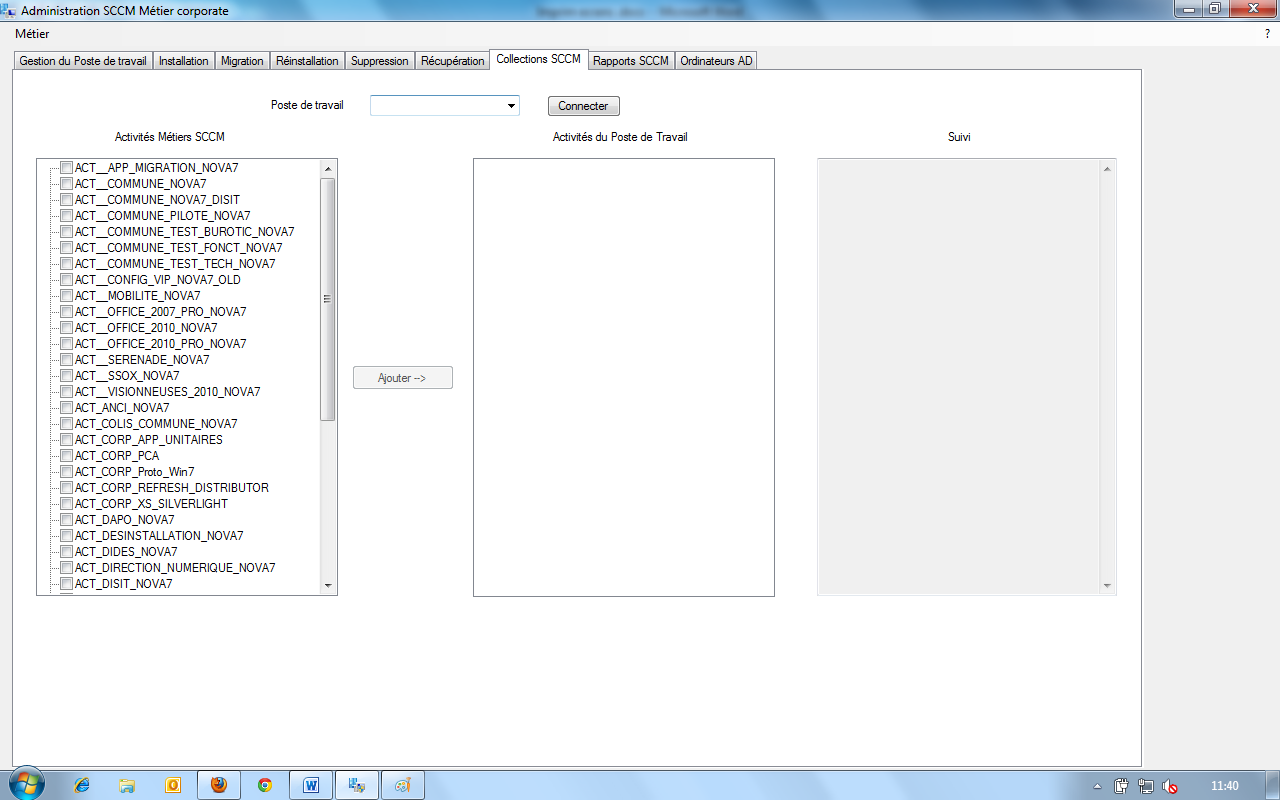 Informations et ActionsAprès avoir saisi un nom de poste de travail, la liste des activités affectées à ce poste apparait sur la liste de droite. En sélectionnant les activités disponibles sur liste de gauche et en cliquant sur le bouton Ajouter, les nouvelles activités se trouvent affectées au poste de travailLa fenêtre de suivi permet de contrôler le déroulement des opérations.Rapports SCCM :L'Onglet Rapports SCCM permet d'accéder rapidement à quelques rapports SCCM. (Voir image ci-dessous)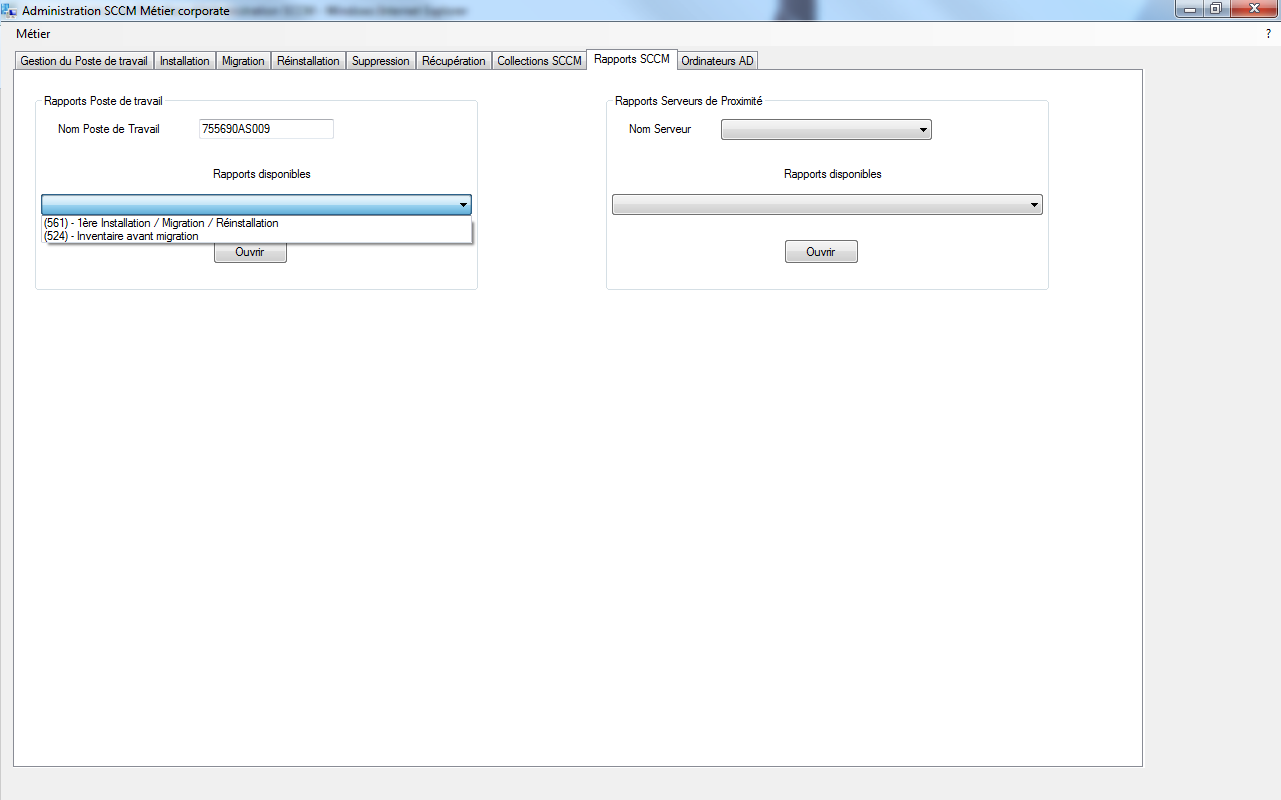 Informations et Actions :Les rapports poste de travail concernent : les inventaires avant migration et les opérations installation/Migration/Réinstallation.Les rapports serveur de proximité concernent l'état des paquets SCCM sur les serveurs .Ordinateurs AD :L'onglet Ordinateurs AD permet d'obtenir la liste des ordinateurs déclarés dans l'annuaire du domaine CORP pour l'établissement bureautique sélectionné.Il permet d'obtenir les clés de déchiffrement Bitlocker nécessaires dans le cadre des procédures de réinstallation en sélectionnant un ordinateur. 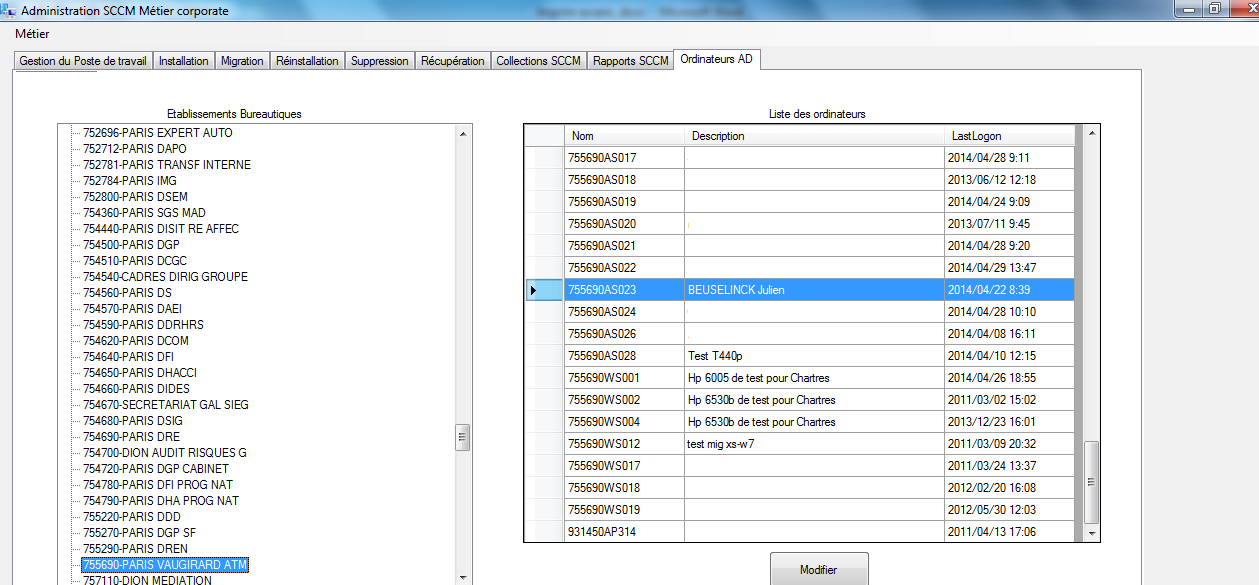 CONCLUSIONCe système permet d’automatiser le déploiement de systèmes d’exploitation, vu le nombre d’ordinateurs à faire par an, c’est un gain de temps énorme pour l’entreprise.EVOLUTION POSSIBLE/